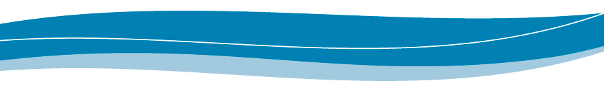 ERASMUS+eTwinningCANDIDATURE POUR DEVENIR MEMBRE DU RÉSEAU D’AMBASSADEURS eTwinning AU LUXEMBOURGinformations de basedonnÉes du candidat   donnÉes de l’Établissement d’origineles champs d’actions les critÈres de sÉlectionla rÉmunÉration des ambassadeursmotivationsignaturesApprobation de la candidature par le représentant légal de votre établissement d’origine La présente candidature doit être :complétée à l’aide d’un ordinateur ;dûment remplie, imprimée et signée ;renvoyée à Anefore asbl par courriel à etwinning@anefore.lu ou par voie postale à Anefore asbleduPôle WalferdangeBâtiment 03 – étage 01Route de DiekirchL-7220 WalferdangeSous-programmeeTwinningAnnéeNom du candidatCivilitéPrénomNomFonctionAdresse privée(n° - rue)Code postalVillePaysTéléphoneGSMFaxAdresse e-mail(la confirmation vous sera envoyée à cette adresse)Adresse e-mail(la confirmation vous sera envoyée à cette adresse)Dénomination légale complèteType d’établissementAdresse(n° - rue)Code postalVillePaysTéléphoneFaxSite webUne fois la candidature acceptée, le candidat s’engage à :assister le Bureau d’assistance national (BAN) pour organiser des activités de formation ou d’information au sein de son établissement scolaire ou aux niveaux local et régional être disponible pour présenter des exemples de bonne pratique dans le cadre de formations organisées par Aneforesoutenir le BAN à promouvoir l’action eTwinning au Luxembourg en :promouvant la participation à des évènements eTwinning (séminaires eTwinning, ateliers européens, conférences, formations en ligne) diffusant les informations concernant des campagnes de communication organisées au niveau national et/ou européen en prenant l'initiative de communiquer sur ses projets et sur eTwinning au sein de l’école/ du lycée, sur Internet, dans la presse, au sein d’autres réseaux, etc. identifiant des exemples de bonnes pratiques au niveau national pour présentation sur le site Internet ou dans une publication de Anefore.Les membres du réseau luxembourgeois d’ambassadeurs eTwinning s’engagent également à assister à une réunion annuelle avec les responsables du BAN afin de faire le bilan sur leurs actions, d’échanger des bonnes pratiques et de coordonner leurs actions pour la période suivante.Pour être sélectionné/e comme ambassadeur/ambassadrice eTwinning, il faudra :avoir réalisé avec succès au moins deux projets eTwinning avoir utilisé la plateforme eTwinning et en connaître le fonctionnementêtre convaincu/e des avantages de l’action eTwinning et être motivé/e de partager ses connaissances avec ses collègues.Des rémunérations ponctuelles sont prévues pour des interventions sollicitées par Anefore (p.ex. : témoignage d’expert lors d’un évènement au Luxembourg ou à l’étranger, participation en tant que membre du jury aux évaluations des candidatures pour les prix eTwinning, etc.).Un dédommagement est prévu pour les frais de route encourus pour un déplacement vers un lieu de formation.Chaque année des membres du réseau luxembourgeois d’ambassadeurs eTwinning auront la possibilité de participer à l’atelier européen réunissant plus d’une soixantaine d’ambassadeurs eTwinning de différents pays européens afin d’échanger sur les thématiques de travail définis, mais aussi sur leur rôle d’initiateurs, d’animateurs ou de membres actifs de communautés de pratiques.Veuillez justifier la raison pour laquelle vous avez soumis une candidature pour devenir membre du réseau d’ambassadeurs eTwinning au Luxembourg :Je soussigné(e), déclare que toutes les informations contenues dans cette candidature sont correctes à ma connaissance. Je déclare avoir pris connaissance de toutes les modalités et conditions de participation et accepte de m’y conformer.Lieu :	Date :Nom :Signature :Je soussigné(e), ……………………………………………………………………………………………………  certifie que la personne candidate est un membre du personnel de l’établissement que je représente et je soutiens sa candidature.Lieu :	Date :Nom et fonction :Signature :Cachet de l’établissement